POWIATOWE CENTRUM                                                         OŚWIĘCIM dn. 19 grudnia 2019r.      ZARZĄDZANIA KRYZYSOWEGOW OŚWIĘCIMIU SOZ.5531.4.124.2019                                                                                   wg rozdzielnikaWOJEWÓDZTWO MAŁOPOLSKIEOtrzymują:GCZK, MCZK i  Gminy w Powiecie Oświęcimskim.Placówki użyteczności publicznej na terenie Powiatu.Służby, Inspekcje, Straże.a/a.  Wzór powiadomienia do systemu RSO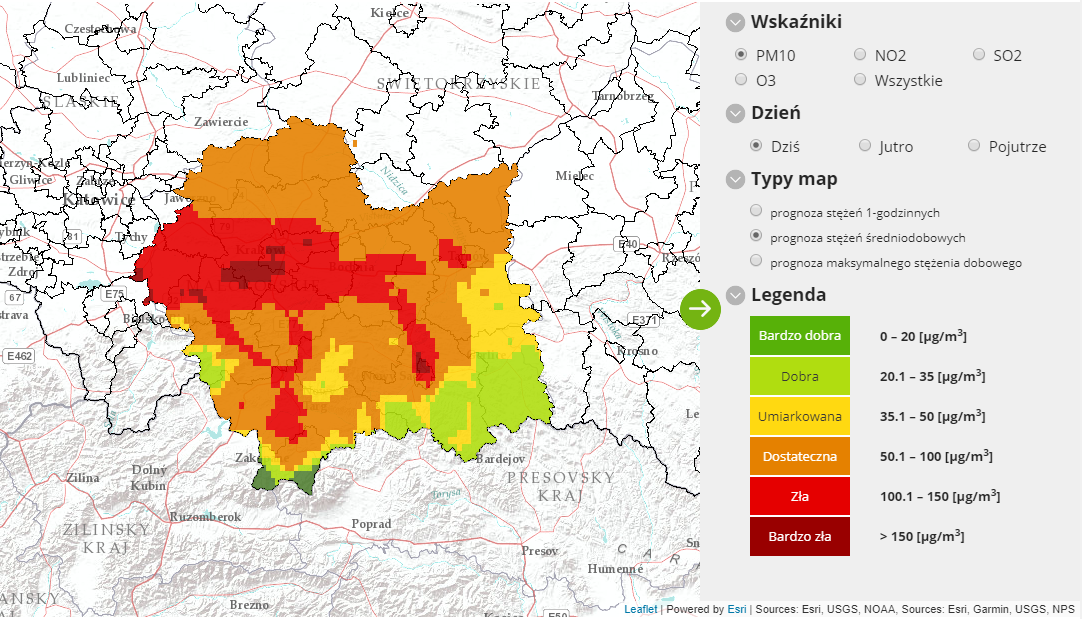 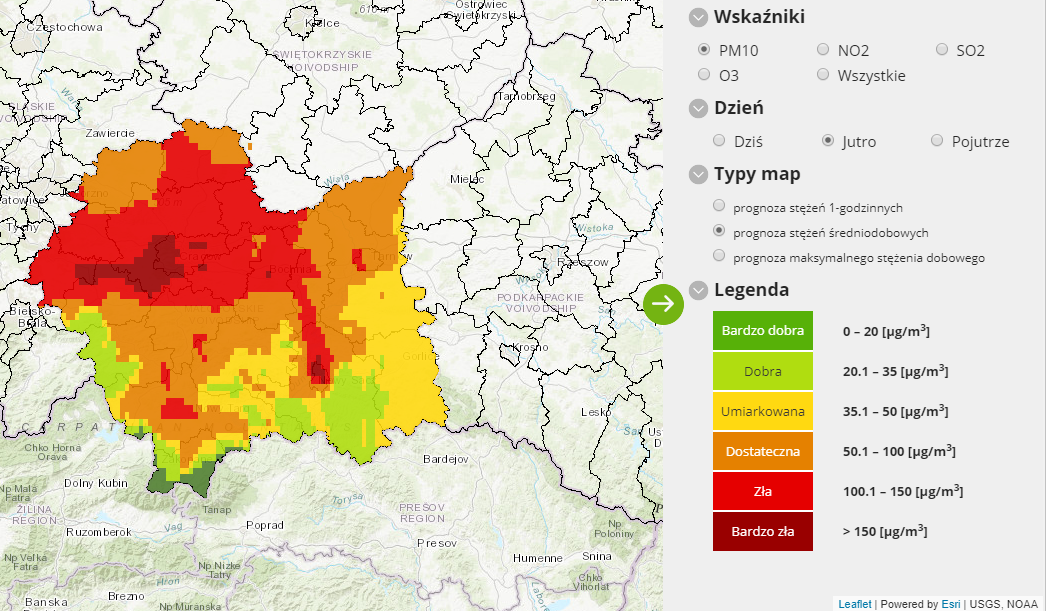 